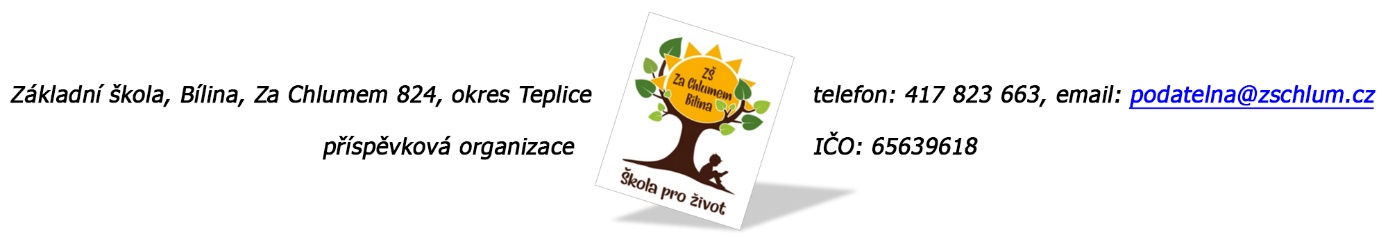 VISTECH s.r.o.Újezdská 296252 43 Průhonice                       Objednávka č. 205/2023Ředitelství školy objednává opravu stávajícího rozhlasového systému dle nabídky, montážní práce si zajistí škola.Tato Objednávka/Smlouva bude v plném rozsahu uveřejněna v informačním systému registru smluv na Portále veřejné správy dle zákona č. 340/2016 Sb., o registru smluv, ve znění pozdějších přepisů. Uveřejnění této Objednávky/Smlouvy v registru smluv zajistí odběratel.Předpokládaná výše objednávky je 217.305,- Kč + DPH 21%AKCEPTACE  OBJEDNÁVKY (datum a podpis):   22. 5. 2023                        Děkujeme za kladné vyřízení objednávky                        Fakturu zasílejte na výše uvedenou adresu.V Bílině dne: 22. 5. 2023                                                          za ZŠ: Fojtíková Andrea                                                                                                                   ekonom školyBankovní spojení: ČS, a.s. Bílina                                 č.ú. 822960297/0100                                 email: fojtikova@zschlum.cz                                 IČO: 65639618